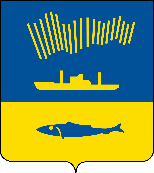 АДМИНИСТРАЦИЯ ГОРОДА МУРМАНСКАП О С Т А Н О В Л Е Н И Е 19.03.2021                                                                                                        № 705В соответствии c Федеральным законом от 06.10.2003 № 131-ФЗ                           «Об общих принципах организации местного самоуправления в Российской Федерации» п о с т а н о в л я ю: 1. Отменить постановления администрации города Мурманска:- от 29.05.2020 № 1275 «Об утверждении порядка предоставления субсидии некоммерческим организациям на приобретение и (или) возмещение расходов на приобретение дезинфицирующих средств, средств индивидуальной защиты для проведения еженедельной дезинфекции помещений общего пользования в многоквартирных домах»;- от 30.06.2020 № 1500 «О внесении изменений в порядок предоставления субсидии некоммерческим организациям на приобретение и (или) возмещение расходов на приобретение дезинфицирующих средств, средств индивидуальной защиты для проведения еженедельной дезинфекции помещений общего пользования в многоквартирных домах, утвержденный постановлением администрации города Мурманска от 29.05.2020 № 1275»;- от 11.08.2020 № 1880 «О внесении изменений в порядок предоставления субсидии некоммерческим организациям на приобретение и (или) возмещение расходов на приобретение дезинфицирующих средств, средств индивидуальной защиты для проведения еженедельной дезинфекции помещений общего пользования в многоквартирных домах, утвержденный постановлением администрации города Мурманска от 29.05.2020 № 1275 (в ред. постановления от 30.06.2020 № 1500)»;- от 23.09.2020 № 2205 «О внесении изменений в порядок предоставления субсидии некоммерческим организациям на приобретение и (или) возмещение расходов на приобретение дезинфицирующих средств, средств индивидуальной защиты для проведения еженедельной дезинфекции помещений общего пользования в многоквартирных домах, утвержденный постановлением администрации города Мурманска от 29.05.2020 № 1275 (в ред. постановлений от 30.06.2020 № 1500, от 11.08.2020 № 1880)»;- от 20.10.2020 № 2413 «О внесении изменений в порядок предоставления субсидии некоммерческим организациям на приобретение и (или) возмещение расходов на приобретение дезинфицирующих средств, средств индивидуальной защиты для проведения еженедельной дезинфекции помещений общего пользования в многоквартирных домах, утвержденный постановлением администрации города Мурманска от 29.05.2020 № 1275 (в ред. постановлений от 30.06.2020 № 1500, от 11.08.2020 № 1880, от 23.09.2020 № 2205)»;- от 13.11.2020 № 2630 «О внесении изменений в порядок предоставления субсидии некоммерческим организациям на приобретение и (или) возмещение расходов на приобретение дезинфицирующих средств, средств индивидуальной защиты для проведения еженедельной дезинфекции помещений общего пользования в многоквартирных домах, утвержденный постановлением администрации города Мурманска от 29.05.2020 № 1275 (в ред. постановлений от 30.06.2020 № 1500, от 11.08.2020 № 1880, от 23.09.2020 № 2205,                     от 20.10.2020 № 2413)».2. Отделу информационно-технического обеспечения и защиты информации администрации города Мурманска (Кузьмин А.Н.) организовать размещение настоящего постановления на официальном сайте администрации города Мурманска в сети Интернет.3. Редакции газеты «Вечерний Мурманск» (Хабаров В.А.) опубликовать настоящее постановление.4. Настоящее постановление вступает в силу со дня официального опубликования.5. Контроль за выполнением настоящего постановления возложить на первого заместителя главы администрации города Мурманска Доцник В.А. Глава администрациигорода Мурманска							              Е.В. Никора